When composing a new message in  from: https://mail.urmc.rochester.eduIf you click on the little plus sign on the right of page you can easily search for Users and add them to your email.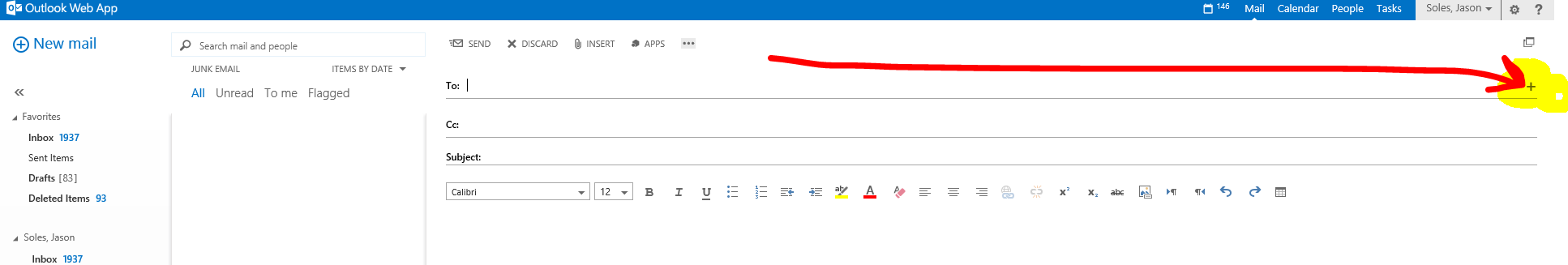 Once you find the person you are lookng for… just hit the plus sign next to their name and click OK. Make sure you grab the NEW URMC.ROCHESTER.EDU ADDRESS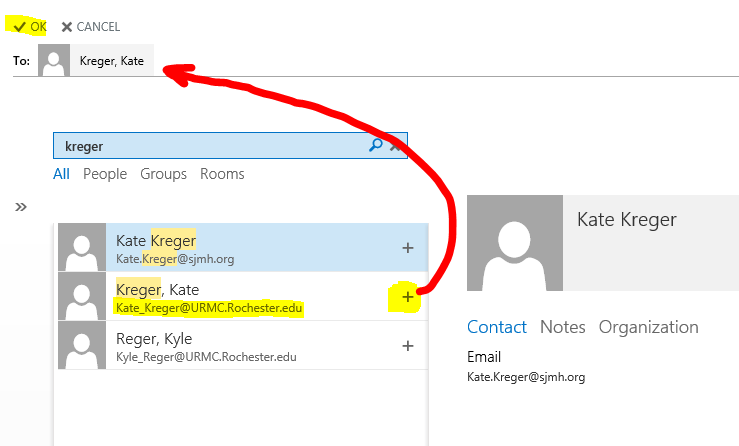 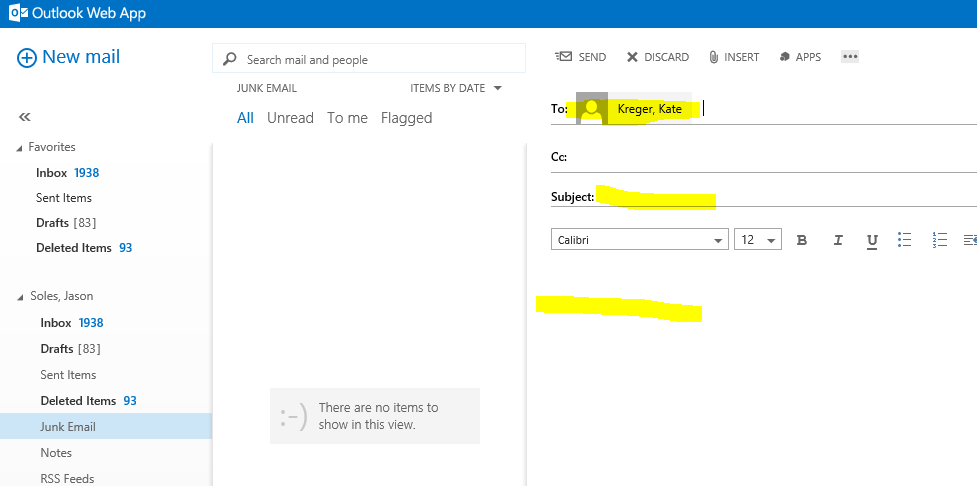 Adding/Searching for Recipients in OUTLOOK DESKTOPMake sure your from email is correct; only if you have multiple setupClick to, Search by lastname or FirstnameMake sure you are selecting the right user, and click their name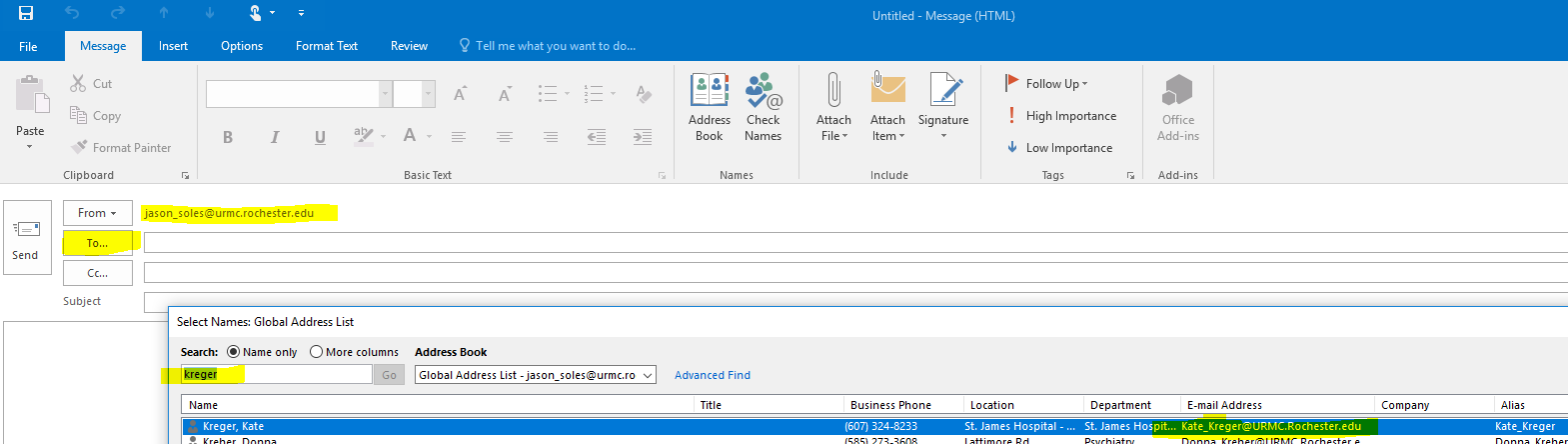 